Гуманитарный проект учреждения «Могилевский районный центр социального обслуживания населения»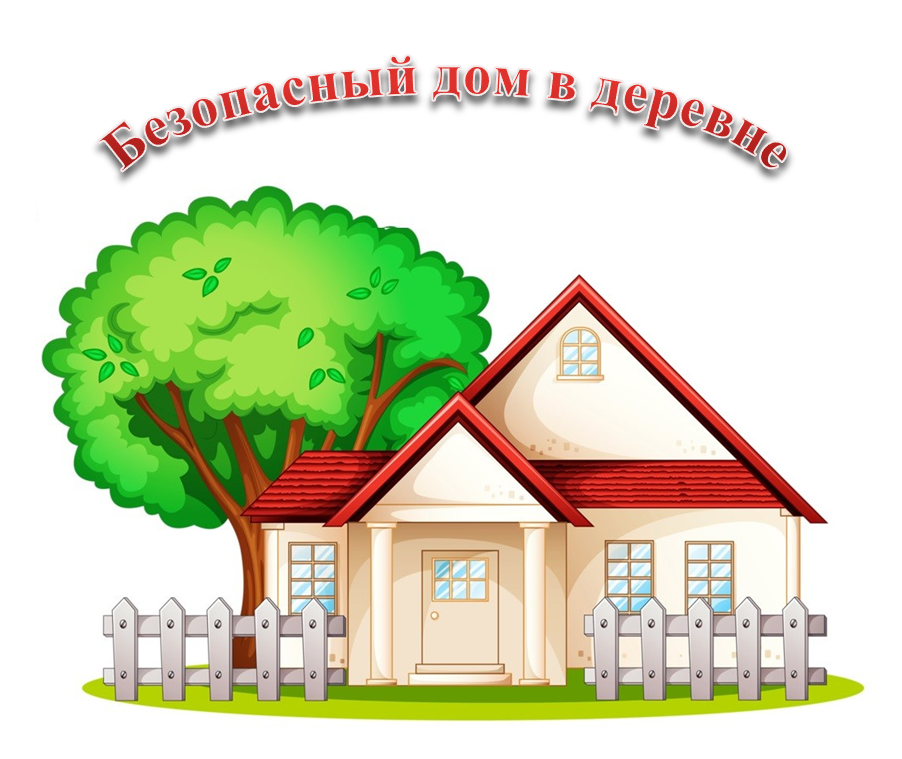 1.     Наименование проекта«Безопасный дом в деревне» 2.Наименование организацииУчреждение «Могилевский районный центр социального обслуживания населения»  (далее-Центр)Могилевский районный отдел по чрезвычайным ситуациям учреждения «Могилевское областное управление МЧС Республики Беларусь» (далее – МРОЧС)Сидоровичский сельский исполнительный комитет Могилевского района (далее – Сидоровичскийсельисполком)3.Физический и юридический адрес организации, телефон, факс, е-mailЦентр. Республика Беларусь, 212003,г. Могилев, ул. Заводская, 23А.Телефон: +37522222-65-48;+37522222-86-46Email: mrcson@bk.ruМРОЧС. Республика Беларусь, 212011,г. Могилев, ул. 30 лет Победы, 5Телефон:+375222729421Email: mgrochs@yandex.byСидоровичскийсельисполком. Республика Беларусь, 213119, Могилевская область, аг.Сидоровичи, ул. Мира, 2Телефон: +375297520852sidorovichi@mogilev.by4.Информация об организацииУчреждение «Могилевский районный центр социального обслуживания населения функционирует в качестве  отдельного юридического лица с 2004года, является государственным учреждением социального обслуживания, деятельность которого направлена на организацию социального обслуживания граждан, находящихся в трудной жизненной ситуации, а также содействие активизации собственных усилий граждан по предупреждению, преодолению трудной жизненной ситуации.Могилевский районный отдел по чрезвычайным ситуациям учреждения «Могилевское областное управление министерства по чрезвычайным ситуациям Республики Беларусь» осуществляет свою деятельность на основании Устава. Осуществляет  мероприятия по предупреждению и ликвидации чрезвычайных ситуаций. Участвует в реализации государственной политики в сфере предупреждения и ликвидации чрезвычайных ситуаций природного и техногенного характера, гражданской обороны, обеспечения пожарной безопасности. Координирует деятельность организаций области независимо от организационно-правовых форм в сфере предупреждения и ликвидации чрезвычайных ситуаций природного и техногенного характера, обеспечения пожарной безопасности. Проводит анализ произошедших пожаров и чрезвычайных ситуаций природного и техногенного характера занимается подготовкой управленческих решений, направленных на предупреждение и ликвидацию пожаров и чрезвычайных ситуаций.Сидоровичский сельский исполнительный комитет является исполнительным и распорядительным органом на территории Сидоровичского сельсовета и осуществляет свои полномочия в соответствии с Конституцией Республики Беларусь, Законом Республики Беларусь от 4 января 2010 г. «О местном управлении и самоуправлении в Республике Беларусь» и иными актами законодательства. Образован в 1973 году (реорганизован из Слободковского сельского Совета). Сельский Совет включает в себя 8 населенных пунктов с населением 1446 человек.Сельисполком представляет интересы Сидоровичского сельсовета во взаимоотношениях с другими государственными органами, иными организациями и гражданами;обеспечивает благоустройство и поддержание надлежащего санитарного состояния на соответствующей территории; организует работу органов территориального общественного самоуправления; совершает действия, связанные с регистрацией актов гражданского состояния;совершает нотариальные действия; осуществляет регистрацию граждан по месту жительства и месту пребывания;осуществляет персонально-первичный воинский учет призывников и военнообязанных;принимает меры, направленные на развитие и стимулирование деятельности личных подсобных хозяйств граждан;ведет похозяйственные книги, учет личных подсобных хозяйств граждан;ведет административный процесс, выполняет иные цели и задачи, предусмотренные законодательством.5.Руководитель организацииПузыревская Татьяна Николаевна-директор центраТелефон: +375(222)226548Костюков Анатолий Аркадьевич – начальник МРОЧСТелефон: +375(222)729421Пшеничная Елена Валерьевна-председатель Сидоровичского сельского исполнительного комитетаТелефон: +3752975208526.Менеджер проектаЕрмакова Ольга ВалерьевнаТелефон: +3752933198247.Прежняя помощь, полученная от других иностранных источниковВ рамках гуманитарного сотрудничества между обществом «Помощь детям, пострадавшим от Чернобыля» г. Эрфштадт/Германия и учреждением «Могилевский районный центр социального обслуживания» с 2012 г. по 2015 г  реализован проект «Рука помощи» по оказанию поименной гуманитарной помощи нуждающимся пожилым гражданам, инвалидам и многодетным семьям.8.Требуемая сумма1000 $9.Софинансирование300$10.Срок проекта1  год11.Цель проектаСоздание безопасных условийпроживания  в домовладенияхграждан, проживающих на территории Сидоровичского сельского совета Могилевского района.Снижение гибели людей на пожарах.12.Задачи проекта Формирование культуры безопасности жизнедеятельности населения. Создание уверенности в защищенности человека и поддержки (общности) односельчанв оказаниипомощи в случае возникновения пожара. Повышениеуровня жизни, долголетия и демографической составляющей  проживающих граждан на территории Сидоровичского сельского исполнительного комитета Могилевского района. Формирование ответственного отношения к себе и к окружающим в приведении в безопасное состояние своих домовладений.13.Детальное описание деятельности в рамках проекта в соответствии с поставленными задачами1 этап: Подготовительный- подбор участников и исполнителей проекта;2 этап: Организационный- подготовка  списка граждан проживающих на территории Сидоровичского сельского совета, в домовладениях которых отсутствуют автономные пожарные извещатели.- разработка программы;- приглашение специалистов сторонних организаций;3 этап: Исполнительский- проведение обучающих практических занятий с приглашением специалистов сторонних организаций (отдел идеологической работы, культуры и по делам молодежи, сектором спорта и туризма, БОКК, общественное объединение ветеранов, Могилевского районного отдела по чрезвычайным ситуациям,  лечебных и образовательных учреждений);- проведение сельских сходов (собраний) граждан в каждом из населенных пунктов на территории Сидоровичского сельского совета;- установка автономных пожарных извещателейв домовладениях в соответствии с разработанным ранее поадресным списком;- установка автономных пожарных извещателей с выводом на сигнально-световое устройство в домовладениях требующих особого внимания в соответствии с разработанным ранее поадресным списком;- распространение информационно-наглядных материалов.4 этап: Заключительный- выработка рекомендаций;- анализ работы проекта.Целевая группа:граждане,проживающие на территории Сидоровичского сельского исполнительного комитета Могилевского районаКоличество участников (количество домовладений):648домовладенийОжидаемый результат:- снижение (исключение) гибели людей, проживающих в домовладениях оборудованных автономными пожарными извещателями;- умение организовать свой быт: обезопасить себя и окружающих;- формирование способности к самостоятельному разрешению проблемных ситуаций;Ответственные лица:Пшеничная Е.В., Костюков А.А., Пузыревская Т.Н.14.Обоснование проектаАктуальной для Могилевского района является проблема гибели людей на пожарах.На территории Могилевского района по состоянию на 1 декабря 2020 года в сравнении с аналогичным периодом прошлого года увеличилось количество пожаров (+9%, с 70 до 76), а также зафиксирован рост гибели людей с 4 до 15. Из 15 погибших – 1 работающий гражданин, 6 не работающих граждан в возрасте до 60 лет, 8 – пенсионеры.10 случаев гибели произошли в жилых домах частного сектора.Основные причины возникновения пожаров в указанный период явились:- неосторожное обращение с огнём – 16(всего в 2019 году – 19);- нарушение правил устройства и эксплуатации отопительного оборудования  и теплогенерирующих установок – 23(всего в 2019 году –24);- нарушение правил устройства и эксплуатации электрооборудования-14 (всего в 2019 году-22);- прочие причины – 23 (всего в 2019 году-5)В Могилевскомрайоне неработающие граждане трудоспособного возраста и пожилые основная категория населения, подверженная гибели на пожарах. Из 57 случаяхпожаровпроизошедших в жилом фонде по состоянию на 1.11.2020 года,в27 (47,3%) домовладения (квартиры) не были оборудованы АПИ (погибло 7 человек).С учетом этой печальной статистики, вызывает опасение, что при обследовании представителями субъектов профилактики в домовладениях Могилевского района выявлено 32 нарушения при эксплуатации автономных пожарных извещателей (3 неисправно, 29 необходима замена элемента питания) и в 120 домовладениях рекомендуется установка данных приборов.  Реализация мероприятий проекта позволит неработающим гражданам трудоспособного возраста, пожилым илюдям  с инвалидностью даст дополнительный, безопасный шанс на спасение, спасение самого главного – жизни человека, в надежде на достойное будущее.15.Деятельность после окончания проектаУспех интеграции в значительной степени зависит от социально-бытовой компетентности человека, его способности самостоятельно организовать свой быт. Проект является одним из способов создания безопасных условий в домовладенияхграждан на территории Сидоровичского сельского исполнительного комитета Могилевского района.Будет способствовать формированию культуры безопасности жизнедеятельности населения в населённых пунктах Сидоровичского сельского исполнительного комитета Могилевского района. Создаст уверенность в защищенности человека и поддержки (общности) односельчан в оказании  помощи в случае возникновения пожара. Укрепитдобрососедские отношения в вопросах формирования безопасного общества для всех возрастов.Как результат успешной работы проекта позволит снизить гибель людей на пожарах и установить дружеские контакты от плодотворного сотрудничества.16.Бюджет проекта1300 12000 $